Úřad městské části Praha 5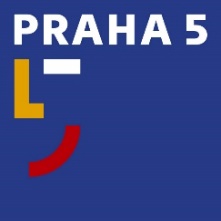 náměstí 14. října 1381/4, 150 22 Praha 5Pracoviště PR a tiskovét: 257 000 942e: tiskove@praha5.czw: www.praha5.cz TISKOVÁ ZPRÁVAPraha 23. února 2023Pětka chce uspořit i v autoprovozuRada MČ Praha 5 v rámci úsporných opatření schválila záměr prodeje dvou manažerských služebních vozidel Škoda Superb. V průběhu letošního roku plánuje prodej ještě dalších vozů. Tím dojde k celkovému snížení vozového parku ze 13 na 8 vozidel.Nyní se očekává, že prodejem dvou vozidel Škoda Superb získá městská část 349 800 Kč, ale především ušetří více než 250 000 Kč ročně na provozních výdajích jako je servis, pojištění a pohonné hmoty. Celkové roční výdaje na autoprovoz stály úřad Prahy 5 téměř 800 000 Kč.„Dnes jsme zveřejnili záměr prodeje dvou manažerských služebních vozů, které používalo bývalé vedení. Naše radnice je na výborně dopravně dostupném místě, není důvod, aby se starosta nebo členové rady vozili ve služebních autech. Provoz manažerských služebních vozů zbytečně zatěžoval rozpočet městské části.“ říká radní pro finance Jolana Dočekalová (PRAHA 5 SOBĚ).Informace pro zájemce o koupi jsou zveřejněny na úřední desce: https://www.praha5.cz/uredni-deska-umc-praha-5/ od 23.2. 2023 do 11.3. 2023.